Střední průmyslová škola polytechnická Zlín, Nad Ovčírnou IV/2528, 760 01 Zlín 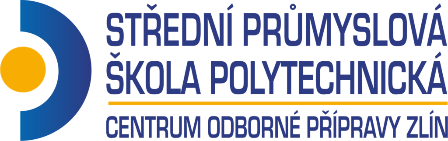                                                       tel.: 577 573 100, e-mail: spsp@spspzlin.cz, www.spspzlin.cz ____________________________________________________________________________Střední průmyslová škola polytechnickáK rukám ředitele Žádost o nahrazení zkoušky z cizího jazyka v profilové části maturitní zkoušky Na základě vyhlášky MŠMT č. 177/2009, v aktuální znění, lze zkoušku z cizího jazyka nahradit výsledkem standardizované zkoušky podle školského zákona dokládající jazykové znalosti žáka na jazykové úrovni, nejméně na úrovni B1 podle Společného evropského referenčního rámce pro jazyky.Jméno a příjmení: Třída: Obor: Úroveň dle SERR/CEFR: Podpis žáka: ………………………. Ve Zlíně dne: ………………………. (Termín odevzdání žádosti a úředně ověřené kopie dokladu o úspěšném vykonání standardizované jazykové zkoušky do 31.3. příslušného školního roku)____________________________________________________________________________DATOVÁ SCHRÁNKA 		    TELEFON 			IČ			DIČrtnxbkc				    577 573 100			14450500		CZ14450500